. Līdzdarbības atbalsta projekta   „paši VARAM – paši DARĀM 2017”Pieteikuma veidlapaPieteicēja paraksts:Datums:     Projekta Nr. 5.2./2017-21 „paši VARAM – paši DARĀM 2017” īstenošanu 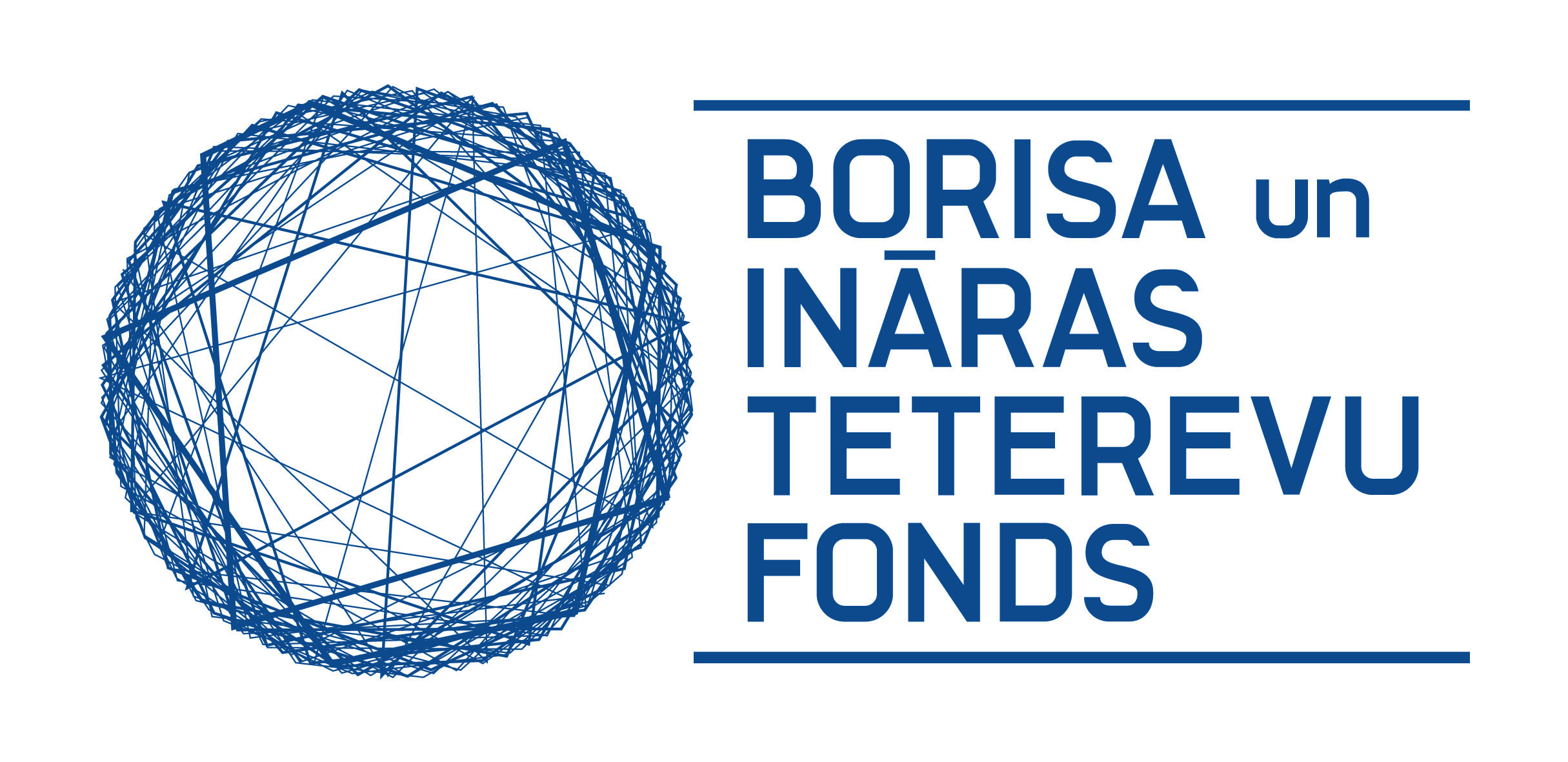 finansiāli atbalsta Borisa un Ināras Teterevu fondsZiņas par pieteicējuZiņas par pieteicējuVārds, uzvārdsPersonas kodsDzīves vietas adreseTālrunisE-pastsCilvēku skaits ģimenēBērnu skaits ģimenē /līdz 18 gadiem vai līdz 24 gadiem, ja mācās/Bērna vārds un vecumsKopējie ģimenes ienākumi mēnesīPiešķirts maznodrošinātā/ trūcīgā statussLietošanā esošas zemes sakņkopības vajadzībām Nr.NosaukumsDaudzumsSaistību apliecināšana Apliecinu, ka pieteikumā sniegtā informācija ir patiesa. Apņemos ievērot visus “Talsu novada fonda” noteikumus attiecībā uz dāvinājuma izlietošanu un publicitāti. Piekrītu 1/10 daļu no izaudzētās ražas rudenī dāvināt citai ģimenei.